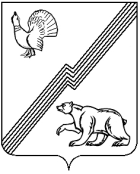 АДМИНИСТРАЦИЯ ГОРОДА ЮГОРСКАХанты-Мансийского автономного округа - ЮгрыПОСТАНОВЛЕНИЕот 25 февраля 2021 года 							       № 207-пОб утверждении Положенияоб условиях оплаты труда руководителей, их заместителей, главных бухгалтеровмуниципальных унитарных предприятийгорода ЮгорскаВ соответствии со статьей 145 Трудового кодекса Российской Федерации:1. Утвердить Положение об условиях оплаты труда руководителей, их заместителей, главных бухгалтеров муниципальных унитарных предприятий города Югорска (далее - Положение) (приложение).2. Департаменту муниципальной собственности и градостроительства администрации города Югорска:2.1. При заключении трудовых договоров с руководителями муниципальных унитарных предприятий руководствоваться Положением.2.2. Осуществить в срок до 01.05.2021 в установленном порядке мероприятия по внесению изменений в трудовые договоры с руководителями муниципальных унитарных предприятий, с целью их приведения в соответствие Положению.3. Опубликовать постановление в официальном печатном издании города Югорска и разместить на официальном сайте органов местного самоуправления города Югорска.4. Настоящее постановление вступает в силу после его официального опубликования и распространяется на правоотношения, возникшие с 01.01.2021.5. Контроль за выполнением постановления возложить на первого заместителя главы города Югорска - директора департамента муниципальной собственности и градостроительства С.Д. Голина.Исполняющий обязанности главы города Югорска                                                                Д.А. Крылов Приложение к постановлению администрации города Югорска от 25 февраля 2021 года №207-пПоложениеоб условиях оплаты труда руководителей муниципальных унитарных предприятий, их заместителей, главных бухгалтеров муниципальных унитарных предприятий города Югорска1. Настоящее Положение об условиях оплаты труда руководителей, их заместителей, главных бухгалтеров муниципальных унитарных предприятий города Югорска разработано в соответствии со статьей 145 Трудового кодекса Российской Федерации и устанавливает условия оплаты труда руководителей, их заместителей, главных бухгалтеров муниципальных унитарных предприятий города Югорска (далее - Положение, предприятие) при заключении с ними трудовых договоров, а также предельный уровень соотношения среднемесячной заработной платы руководителей, заместителей руководителей, главных бухгалтеров предприятий и среднемесячной заработной платы работников предприятий.2. Оплата труда руководителей, их заместителей, главных бухгалтеров  предприятий включает должностной оклад, выплаты компенсационного и стимулирующего характера, иные выплаты, предусмотренные системами оплаты труда, действующими на предприятиях.3. Размер должностного оклада руководителя предприятия определяется органом администрации города Югорска, осуществляющим функции и полномочия учредителя по заключению, изменению и прекращению в установленном порядке трудового договора (далее - учредитель), в зависимости от сложности труда, масштаба управления и особенностей деятельности и значимости предприятия, предварительно согласовывается с главой города Югорска, утверждается приказом учредителя и указывается в трудовом договоре.4. Размеры должностных окладов заместителям руководителя, главным бухгалтерам предприятий устанавливаются руководителями предприятий самостоятельно, с учетом действующей на предприятии системы оплаты труда, утверждаются приказами руководителя предприятия и указываются в трудовых договорах с работниками.Размеры должностных окладов заместителей руководителя, главных бухгалтеров предприятий могут устанавливаться в процентном отношении от должностных окладов руководителей предприятий, с предварительным согласованием с учредителем и обоснованием их размеров. 5. Выплаты компенсационного характера руководителям предприятий  устанавливаются приказами учредителя в порядке и размерах, предусмотренных Трудовым кодексом Российской Федерации и иными нормативными правовыми актами Российской Федерации, содержащими нормы трудового права, и указываются в трудовых договорах.Выплаты компенсационного характера заместителям и главным бухгалтерам предприятия устанавливаются приказами руководителей предприятий в порядке и размерах, предусмотренных Трудовым  кодексом Российской Федерации и иными нормативными правовыми актами Российской Федерации, содержащими нормы трудового права, и указываются в трудовых договорах с работниками.6. Для материального поощрения руководителей предприятий могут устанавливаться следующие выплаты стимулирующего характера:- за выслугу лет;- за интенсивность и высокие результаты работы;- премиальные выплаты по итогам работы (за месяц, год).7. Выплата за выслугу лет руководителям предприятий устанавливается приказом учредителя в порядке, закрепленном действующей системой оплаты труда предприятия.8. Выплата за интенсивность и высокие результаты работы  руководителям предприятий устанавливается ежегодно приказом учредителя по предварительному согласованию с главой города Югорска.Максимальный размер выплаты за интенсивность и высокие результаты работы руководителю предприятия не может превышать 50 процентов от должностного оклада по основному месту работы.9. Премиальные выплаты по итогам работы за месяц производятся с учетом показателей и критериев оценки эффективности работы предприятия, личного вклада руководителя в осуществление основных задач и функций, определенных уставом предприятия в порядке, утвержденном постановлением администрации города Югорска.Максимальный размер премиальной выплаты по итогам работы за месяц руководителям предприятий устанавливается ежегодно  распоряжением администрации города Югорска.10. Премиальная выплата по итогам работы за год руководителям предприятий производится за счет  обоснованной экономии фонда оплаты труда, предназначенного на оплату труда по предприятию и с соблюдением условий, предусмотренных системами оплаты труда предприятий. Размер премиальной выплаты по итогам работы за год руководителям предприятий устанавливается приказом учредителя, с предварительным согласованием с курирующими соответствующие отрасли руководителями органов (структурных подразделений) администрации города Югорска и главой города Югорска.11. Виды, условия, размеры и периодичность выплат стимулирующего характера, указанных в пункте 6 Положения, заместителям руководителей и главным бухгалтерам устанавливаются руководителями предприятий самостоятельно, с учетом действующих систем оплаты труда предприятий.12. Иные выплаты, предусмотренные системами оплаты труда предприятий, руководителям предприятий устанавливаются приказами учредителя и указываются в трудовых договорах.   Иные выплаты, предусмотренные системами оплаты труда предприятий, заместителям руководителей, главным бухгалтерам устанавливаются руководителями предприятий самостоятельно.13. При возложении обязанностей руководителя предприятия на заместителя руководителя или иного работника этого предприятия размер доплаты устанавливается по соглашению сторон трудового договора.14. Предельный уровень соотношения среднемесячной заработной платы руководителей, заместителей руководителей, главных бухгалтеров предприятий и среднемесячной заработной платы работников (без учета заработной платы руководителя, заместителей руководителя, главного бухгалтера) предприятий, устанавливается постановлением администрации города Югорска. Соотношение среднемесячной заработной платы руководителя, заместителей руководителя, главного бухгалтера предприятия и среднемесячной заработной платы работников предприятия определяется путем деления среднемесячной заработной платы соответствующего руководителя, заместителя руководителя, главного бухгалтера на среднемесячную заработную плату работников этого предприятия. Определение среднемесячной заработной платы в указанных целях осуществляется в соответствии с Положением об особенностях порядка исчисления средней заработной платы, утвержденным постановлением Правительства Российской Федерации от 24.12.2007 № 922                                      «Об особенностях порядка исчисления средней заработной платы».